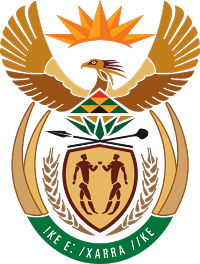 MINISTRY COOPERATIVE GOVERNANCE AND TRADITIONAL AFFAIRSREPUBLIC OF SOUTH AFRICANATIONAL ASSEMBLYQUESTIONS FOR WRITTEN REPLYQUESTION NUMBER 2015/28202820.	Mr K J Mileham (DA) to ask the Minister of Cooperative Governance and Traditional Affairs:(1)	Whether a closeout report has been submitted for the term of a certain person (name furnished) as administrator of Makana Local Municipality; if not, (a) why not and (b) when can such a report be expected; if so, what are the relevant details;(2)	whether, if such a report has been submitted, each key objective as identified in the person’s letter of appointment was achieved; if not, why not; if so, what is the current status thereof;(3)	what is the current financial status of the municipality as at the end of the administration period in terms of (a) creditors in each aging category, (b) debtors in each aging category and (c) cash-on-hand;(4)	what was the financial status of the municipality at the start of the administration period in terms of (a) creditors in each aging category, (b) debtors in each aging category and (c) cash-on-hand?	NW3293EReply:The information requested by the Honourable Member is not readily available within the Department. We have, however, since requested the Eastern Cape Provincial Government to provide this information. The Honourable Member will be provided with the requested information as soon as it is submitted to us.  